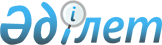 О внесении изменения в решение маслихата города Семей № 50/276-V от 25 февраля 2016 года "О дополнительном регламентировании порядка проведения собраний, митингов, шествий, пикетов и демонстраций"
					
			Утративший силу
			
			
		
					Решение маслихата города Семей Восточно-Казахстанской области от 29 мая 2019 года № 38/263-VI. Зарегистрировано Департаментом юстиции Восточно-Казахстанской области 31 мая 2019 года № 5982. Утратило силу решением маслихата города Семей Восточно-Казахстанской области от 17 июля 2020 года № 54/394-VI
      Сноска. Утратило силу решением маслихата города Семей Восточно-Казахстанской области от 17.07.2020 № 54/394-VI (вводится в действие по истечении десяти календарных дней после дня его первого официального опубликования).

      Примечание РЦПИ.

      В тексте документа сохранена пунктуация и орфография оригинала.
      В соответствии со статьей 10 Закона Республики Казахстан от 17 марта 1995 года "О порядке организации и проведения мирных собраний, митингов, шествий, пикетов и демонстраций в Республике Казахстан", с подпунктом 15) пункта 1 статьи 6 Закона Республики Казахстан от 23 января 2001 года "О местном государственном управлении и самоуправлении в Республике Казахстан", маслихат города Семей РЕШИЛ:
      1. Внести в решение маслихата города Семей № 50/276-V от 25 февраля 2016 года "О дополнительном регламентировании порядка проведения собраний, митингов, шествий, пикетов и демонстраций" (зарегистрировано в Реестре государственной регистрации нормативных правовых актов 28 марта 2016 года за № 4447, опубликовано в Эталонном контрольном банке нормативных правовых актов Республики Казахстан в электронном виде от 1 апреля 2016 года), следующее изменение:
      в пункте 3 приложения к данному решению слова "по улице Ленина" заменить словами "по улице Мәңгілік ел";
      2. Настоящее решение вводится в действие по истечении десяти календарных дней после дня его первого официального опубликования.
					© 2012. РГП на ПХВ «Институт законодательства и правовой информации Республики Казахстан» Министерства юстиции Республики Казахстан
				
      Председатель сессии городского маслихата

Р. Хазипов

      Секретарь городского маслихата

Б. Акжалов
